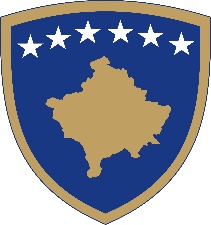 Republika e Kosovës		Republika Kosova - Republic of KosovoQeveria - Vlada - GovernmentMINISTRIA E FINANCAVEMINISTARSTVO FINANCIJE / MINISTRY OF FINANCEDEPARTAMENTI LIGJORDEPARTMAN ZAKONDOVODNI / LEGAL DEPARTMENT Dokument konsultimi për Projektligjin për Financat e Pushtetit LokalDatë: Korrik 2019Përmbledhje e shkurtër rreth për Projektligjin për Financat e Pushtetit LokalNevojat kryesore që adreson Projektligji për Financat e Pushtetit LokalKy projektligj mundëson zgjidhjen e qëndrueshme të financimit të shërbimeve si zjarrfikësit, inspektorët e tregut, sanitar, veterinar, etj. Gjithashtu, me këtë projektligj mundësohet financimi i qëndrueshëm i shërbimeve sociale. Mundësohet një përfaqësim më cilësor i komunave në Komision të Granteve si dhe një mjedis më përkrahës për zhvillimi ekonomik lokal. Për më tepër, projektligji mundëson kritere më të qarta për përcaktimin e granteve të veçanta si dhe vendosjen e rregullave dhe procedura të qarta për planifikim të hyrave vetanake komunale.Dokumentet zyrtare që autorizojnë përgatitjen e Projektligjit Plani i punës së Ministrisë së FinancavePlani legjislativ qeveritarObjektivat kryesore që synohet të arrihen me këtë ProjektligjPërfshirja e grantit të veçantë për shërbime socialeForcimi i përfaqësimit të zërit të komunave në Komision të GranteveTransferi i buxhetit nga niveli lokal në qendror lidhur me shërbimet e centralizuaraNjë mjedis më përkrahës për zhvillimi ekonomik lokalKritere më të qarta për përcaktimin e granteve të veçantaRregulla dhe procedura të qarta për planifikim të hyrave vetanakeEtj. Qëllimi i konsultimit	Të pranojë komente nga palët e interesuara dhe t’i shqyrtojë ato për përfshirje eventuale në tekst të projektligjit të atyre komenteve që vlerësohen relevante, të arsyeshme, dhe rrisin vlerën e projektligjit.Roli i publikut të gjerë dhe shoqërisë civile Roli i publikut të gjerë dhe shoqërisë civile është në atë se mund të ofrojnë komente të vlefshme në hartimin dhe avancimin e projektligjit. Rëndësia kontributit të publikut dhe organizatave të shoqërisë civile Publiku i gjerë dhe shoqëria civile kanë rëndësi të madhe në hartimin e këtij ligji sepse me komentet e tyre mund të rrisin vlerën e projektligjit. Temat e konsultimitTë përcaktohen kritere efikase lidhur me grantin të veçantë për shërbime socialeSi të forcohet zëri i komunave në Komision të GranteveSi të përkrahet një mjedis më i mirë për zhvillim ekonomik lokal të qëndrueshëmSi të vendosen kritere më të qarta për përcaktimin e granteve të veçantaEtj. Hapat që pasojnë procesi e konsultimitPas përfundimit të konsultimit publik do të vazhdohet me procesin e marrjes së opinionit nga MIE dhe MF dhe aprovimi në Qeverinë e Republikës së Kosovës. Ku dhe si duhet t’i dërgoni kontributet tuaja me shkrimAfati përfundimtar i dorëzimit të kontributit me shkrim në kuadër të procesit të konsultimit për Projektligjin për Financat e Pushtetit Lokal është deri më 06.08.2019, në orën 16:00. Të gjitha kontributet me shkrim duhet të dorëzohen përmes platformës elektronike http://konsultimet.rks-gov.net/ apo në formë elektronike në e-mail adresën  salvador.elmazi@rks-gov.net, me titull “Kontribut ndaj procesit të konsultimit për Projektligjin Për Financat e Pushtetit Lokal”